Кружок «Компьютерная графика и анимация»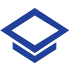 Приглашаются: учащиеся 6-9 классовЧто будем изучать: основы растровой и векторной графики, создание векторных изображений, анимация, создание графики для игрСтоимость обучения: бесплатноВремя занятий: в 1 или 2 смену по выбору учащегосяАдрес: школа № 120, проспект Менделеева 32в, кабинет 24Ожидаемые итоги обучения: понимание принципов создания и обработки графических изображений в различных форматах, владение технологиями анимации, умение рисовать графику для игрУсловие обучения: зарегистрироваться в системе «Навигатор дополнительного образования Омской области»Контакты: e-mail - it.school.samsung@gmail.com